УКРАЇНА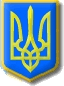 Виконавчий комітет Нетішинської міської радиХмельницької областіР О З П О Р Я Д Ж Е Н Н Я04.01.2022					Нетішин			№7/2022-ркПро призначення Кононюк О.В.Відповідно до пунктів 10, 20 частини 4 статті 42 Закону України «Про місцеве самоврядування в Україні», частини 2 статті 23 Кодексу законів                   про працю України, статей 21-215 Закону України «Про культуру», статті               26 Закону України «Про музеї та музейну справу», пункту 2 розділу                       ІІ Прикінцевих положень Закону України від 28 січня 2016 року № 955-ІІІ «Про внесення змін до деяких законодавчих актів України щодо запровадження контрактної форми роботи у сфері культури та конкурсної процедури призначення керівників державних та комунальних закладів культури», рішення сімнадцятої сесії Нетішинської міської ради VIІ скликання від 30 вересня 2016 року «17/802 «Про Положення про порядок проведення конкурсу на заміщення посад керівників комунальних закладів культури м.Нетішин», пункту 7.2 розділу 7 Статуту Нетішинського міського краєзнавчого музею затвердженого рішенням дев’ятої сесії Нетішинської міської ради VІІ скликання від 22 квітня 2016 року №  9/375, протоколу конкурсної комісії з проведення конкурсного добору на посаду директора Нетішинського міського краєзнавчого музею  № 2 від 21 грудня 2021 року та рекомендацій  конкурсної комісії з проведення конкурсного добору на посаду директора Нетішинського міського краєзнавчого музею  від 04 січня                     2022 року  № 2: 1. Призначити Кононюк Оксану Василівну на посаду директора Нетішинського міського краєзнавчого музею від 10 січня 2022 року, як переможця конкурсу, за строковим трудовим договором (контрактом).Підстава:	- заява Оксани Кононюк  від 27 грудня 2021 року.2. Укласти контракт з директором Нетішинського міського краєзнавчого музею Кононюк Оксаною Василівною від 10 січня 2022 року терміном на 5 (п’ять) років.3. Контроль за виконанням цього розпорядження залишаю за собою.Міський голова						         Олександр СУПРУНЮКЗ розпорядженням ознайомлена:Кононюк О.В.	 					    «___» __________2022 року